Listen, answer the questions and paint the objects. What color is the table?______________________What color are the desks?______________________What color are the rulers?______________________What color are the chairs?______________________What color is the board?_______________________What color are the books?	       _________________________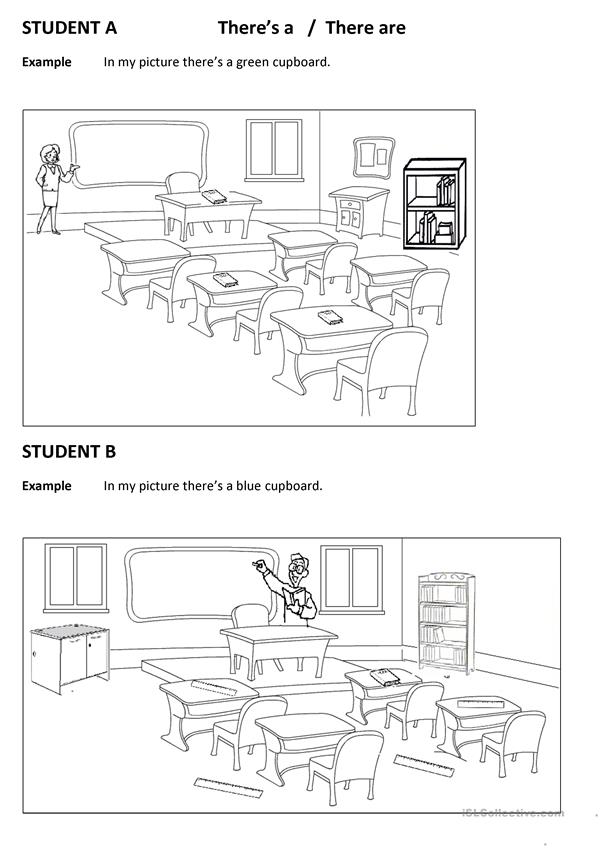 Answer keyHello, I’m Mr. Grey and this is my classroom. In my classroom, there are 4 green rulers, many red books, blue desks, purple chairs, one white board and a brown table.Name: ____________________________    Surname: ____________________________    Nber: ____   Grade/Class: _____Name: ____________________________    Surname: ____________________________    Nber: ____   Grade/Class: _____Name: ____________________________    Surname: ____________________________    Nber: ____   Grade/Class: _____Assessment: _____________________________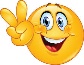 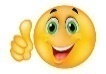 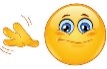 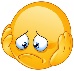 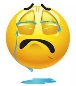 Date: ___________________________________________________    Date: ___________________________________________________    Assessment: _____________________________Teacher’s signature:___________________________Parent’s signature:___________________________